МІНІСТЕРСТВО ОСВІТИ І НАУКИ УКРАЇНИНАЦІОНАЛЬНИЙ ТЕХНІЧНИЙ УНІВЕРСИТЕТ«ХАРКІВСЬКИЙ ПОЛІТЕХНІЧНИЙ ІНСТИТУТ»Кафедра  		соціології і публічного управління 				(назва кафедри, яка забезпечує викладання дисципліни)«ЗАТВЕРДЖУЮ»Завідувач кафедри  				соціології і публічного управління 	(назва кафедри )____________ 	Мороз В.М.	. 	(підпис)	   (ініціали та прізвище)«30»   серпня   2021 рокуРОБОЧА ПРОГРАМА НАВЧАЛЬНОЇ ДИСЦИПЛІНИГендерні дослідження в соціології( назва навчальної дисципліни)рівень вищої освіти_____перший (бакалаврський)					перший (бакалаврський) / другий (магістерський)галузь знань____________________05 Соціальні та поведінкові науки			(шифр і назва)спеціальність 			_______054 Соціологія					(шифр і назва )освітня програма 			Соціологія управління				(назви освітніх програм спеціальностей )вид дисципліни 			професійна підготовка; вибіркова		(загальна підготовка / професійна підготовка; обов’язкова/вибіркова)форма навчання 				денна							(денна / заочна/дистанційна)Харків – 2021 рікЛИСТ ЗАТВЕРДЖЕННЯРобоча програма з навчальної дисципліни 	Гендерні дослідження в соціології	(назва дисципліни)Розробник:професор, доктор соціологічних наук, професор                              Калагін  Ю.А	(посада, науковий ступінь та вчене звання)	(підпис)	(ініціали та прізвище)Робоча програма розглянута та затверджена на засіданні кафедри       соціології і публічного управління			(назва кафедри)Протокол від «30» серпня 2021 року № 8Завідувач кафедри _______________ ___________________Мороз В.М.________________	(назва кафедри)	(підпис)	(ініціали та прізвище)ЛИСТ ПОГОДЖЕННЯГолова групи забезпечення спеціальності 		Мороз В. М.													(ПІБ, підпис)«30» серпня 2021 р.ЛИСТ ПЕРЕЗАТВЕРДЖЕННЯ РОБОЧОЇ НАВЧАЛЬНОЇ ПРОГРАМИМЕТА, КОМПЕТЕНТНОСТІ, РЕЗУЛЬТАТИ НАВЧАННЯ ТА СТРУКТУРНО-ЛОГІЧНА СХЕМА ВИВЧЕННЯ НАВЧАЛЬНОЇ ДИСЦИПЛІНИМета курсу - сформувати у студентів ґендерну чутливість до процесів, що відбуваються у майбутньої професійної діяльності, розвинути навички до ґендерно-диференційованого аналізу соціальних явищ і процесів. Надати студентам наукову й методичну допомогу в усвідомленні та сприйнятті ґендерної проблематики, об’єктивному аналізі місця й ролі чоловіків та жінок у всіх сферах суспільного життя.Компетентності: Навички міжособистісної взаємодії (ЗК07). Здатність аналізувати соціальні зміни, що відбуваються в Україні та світі в цілому (СК03).Здатність виявляти та досліджувати девіантні форми поведінки (СК10).Здатність аналізувати соціальні відносини та ефективність соціальних комунікацій, здійснювати соціологічне забезпечення управління в окремих сферах їх існування (СК12).Результати навчання:Пояснювати закономірності та особливості розвитку і функціонування соціальних явищ у контексті професійних задач (РН04).Знати сутність та наукові пояснення девіантної поведінки; вміти вимірювати рівні девіантності та оперувати відповідною соціальною статистикою; мати навички ідентифікації, опису та складання соціальних портретів різних категорій девіантів (РН13). У результаті вивчення дисципліни «Гендерні дослідження в соціології» студенти повинні: Знати:сутність поняття «ґендер»; прояви фемінності, маскулінності і андрогінності;міждисциплінарні зв’язки соціології гендеру і культуриз психологією статі, антропологією, історією, культурологією тощо;теоретичні підвалини феміністичного руху;основні ознаки ґендерної нерівності у різних сферах суспільного життя;зміни, що відбуваються у ґендерних ролях у ході економічного розвитку суспільства;особливості ґендерної дискримінації в економічній сфері.Вміти:застосовувати ґендерний підхід як спеціальний інструмент, який дозволяє вирізняти ти критично аналізувати ґендерні аспекти суспільного життя;виявляти тенденції зміни гендерної ідентичності.Структурно-логічна схема вивчення навчальної дисципліниОПИС НАВЧАЛЬНОЇ ДИСЦИПЛІНИ(розподіл навчального часу за семестрами та видами навчальних занять)Співвідношення кількості годин аудиторних занять до загального обсягу складає 43 %СТРУКТУРА НАВЧАЛЬНОЇ ДИСЦИПЛІНИСАМОСТІЙНА РОБОТАІНДИВІДУАЛЬНІ ЗАВДАННЯ На  протязі першогота другого змістовного модуля здійснюється підготовка та захист презентації за темами індивідуальних завдань, відповідно до тем курсу. На протязі другого змістовного модуля здійснюється розробка і презентація групового проекту(вид індивідуального завдання)
МЕТОДИ НАВЧАННЯПід час проведення лекції викладач використовує  пояснювально-ілюстративний метод, який дозволяє організувати сприймання та усвідомлення студентами інформації яка візуалізується за допомогою створення презентації у  програми PowerPoint на ПК. Пояснювально-ілюстративний метод використовується на лекціях за темами №1-16. Студенти  здійснюють сприймання (рецепцію), осмислення і запам'ятовування навчальної інформації. Під час проведення лекції за темою Тема 4. Ґендер і політика викладач використовує метод проблемного викладення, який передбачає постановку викладачем навчальної проблеми: Що досі заважає жінкам у політиці? В процесі доведення навчального матеріалу, викладач розкриває шляхів її вирішення. Під час проведення практичних занять за темами №1-16 викладач використовує репродуктивний метод навчання, спрямований на відтворення студентом знань, отриманих під час проведення лекцій, самостійної роботи. Використовуються тестові завдання. Евристичний метод, спрямований на розв’язання студентами нестандартних завдань, рішення яких потребує самостійного вибору способу їхнього розв’язування використовується під час проведення практичного заняття Тема 12. Ґендер і чоловіки. Студентам пропонується самостійно обрати заходи залучення чоловіків для боротьби за гендерну рівність.Лекції – викладення теоретичного матеріалу лектором згідно навчальної програми і розподілу годин поміж темами. Використовуються різні інтерактивні форми активізації аудиторії та відеопрезентації вербальної інформації. Лектор має власний конспект, що відображає основний зміст теми, студенти занотовують нову інформацію у власні конспекти.Практичні заняття – проводяться у формі семінарських занять. Для семінарських занять студенти опрацьовують лекційний матеріал, готують виступи з використанням навчальної і наукової літератури, виступають з презентаціями. Лектор оцінює активність студентів впродовж семінару за прийнятою шкалою оцінок в балах. Під час семінарського заняття обов’язково за кожною темою оцінюються рівень знань студентів за допомогою тестових завдань та письмової самостійної роботи на знання основних понять за темою. На семінарському Семінарські заняття можуть бути побудовані у формі ділової гри або дискусії.Індивідуальне завдання – вид самостійної роботи поза аудиторними годинами, коли студент, використовуючи лекційний матеріал та додаткові джерела знань, розробляє особисту тему.Підготовка презентації – вид самостійної роботи, що виконується студентом поза аудиторними годинами. Студент вільно обирає тематику з числа тем, які пропонуються планами семінарських занять, або узгоджує з викладачем ініціативну тематику. Наступним кроком студент здійснює бібліографічний пошук, використовуючи бібліотечні фонди або Інтернет-ресурси. Також складає план презентації або ставить питання, на які треба отримати аргументовану відповідь. Опанувавши джерела за темою, студент розкриває зміст питань та представляє виконану роботу на семінарі. Обсяг презентації – 16-25 слайдів, текст доповіді – 4-6 стандартних сторінок, набраних на комп’ютері.Основний зміст презентації доповідається у вільній формі на семінарському занятті, і студент отримує оцінку від викладача.Групове завдання – вид самостійної роботи поза аудиторними годинами, коли студенти, використовуючи лекційний матеріал та додаткові джерела знань, розробляють тему в команді.МЕТОДИ КОНТРОЛЮ1.Підсумковий (семестровий) контроль проводиться у формі екзамену або шляхом накопичення балів за поточним контролем по змістовним модулям. Крім того в межах курсу виконується курсова робота.Екзамен – письмова або усна відповідь на питання, що містяться в екзаменаційному білеті. Питання екзаменаційних білетів можуть доводитися до студентів заздалегідь. Екзаменаційні білети готує лектор, вони затверджуються на засіданні кафедри і підписуються завідувачем кафедри. Екзаменатора призначає завідувач кафедри. Він має оцінити якість відповіді студента за прийнятою шкалою академічних оцінок.Контрольні питання з курсу до екзамену.Ґендер: сутність і прояви.Біологічна стать. Соматичні, психофізіологічні та психологічні особливості чоловічої та жіночої статі.Індивідуальний рівень ґендеру.Соціетальний рівень ґендеру.Фемінність, маскулінність та андрогінність.Гендерні стереотипи: поняття, типи, вплив на соціальні відносини.Гендерні ролі: поняття, типи, еволюціяТеорія соціального конструювання ґендеру.Функціоналістська та конфліктна теорія ґендеру.Фемінізм: жіночий рух і теоретична система.Ґенеза феміністської ідеї, три хвилі фемінізму.Ліберальний фемінізм: сутність і джерела.Радикальний фемінізм. Марксистський і соціалістичний фемінізм (К Маркс, Ф. Енгельс, А. Бабель).Психоаналітичний фемінізм.Друга стать у концептуалізації Симони де Бовуар.Криза маскулінності і чоловічий рух.Сутність і парадигми маскулінності.Константи і глобальні зсуви маскулінності.Сутність і механізми ґендерної соціалізації.Агенти ґендерної соціалізації.Теорії ґендерної соціалізації.Ґендерні дисгармонії.Теоретичні підходи до ґендеру і взаємодій.Особливості комунікативної поведінки чоловіків і жінок.Ґендерованість близьких стосунків.Ґендерний розподіл влади і ролей у сім’ї. Ґендерні контракти.Ґендерна нерівність у сім’ї. Ґендерна сімейна політика.Участь жінок і чоловіків у політичних і державних структурах в Україні і за кордоном.Квотування як інструмент встановлення ґендерної рівності.Основні засади державної політики у сфері ґендерних відносин.Зміна ґендерних ролей в процесі економічного розвитку суспільства.Розподіл ґендерних ролей у суспільстві мисливців і збирачів.Розподіл ґендерних ролей у суспільстві огородників і садоводів.Розподіл ґендерних ролей у суспільстві пастухів.Розподіл ґендерних ролей у аграрному суспільстві.Розподіл ґендерних ролей у індустріальному суспільстві.Розподіл ґендерних ролей у постіндустріальному суспільстві.Ґендерна сегрегація праці: поняття і види.Ґендерні розбіжності в оплаті праці.Пояснення існування ґендерних розбіжностей в оплаті праці.Поняття, основні характеристики та види безробіття.Ґендерні особливості безробіття.Ґендерні стратегії безробітних.Особливості безробіття у світі і в Україні.Фактори та проблемижіночоїзайнятості Ґендерні особливості розвитку підприємництва в Україні.«Скляна стеля», «скляні стіни»: феномен, джерела і пояснення.«Ліпка підлога» та перешкоди в кар’єрному просуванні жінокФемінна і маскулінна моделі керівництва.Жінка-керівник у приватному житті.Гендерні особливості споживчої поведінкиГендерна дискримінація: поняття, форми, Сфери прояву гендерної дискримінаціїВимірювання ґендерної нерівності у глобальному масштабі.Декларація тисячоліття ООН про ґендерну рівність.Закон України «Про забезпечення рівних прав та можливостей жінок і чоловіків».Зсуви в громадської думці стосовно гендерних ролей в останні 100 років2.Поточний контроль проводиться за результатами роботи студентів на семінарських заняттях, методом оцінювання контрольних робіт, шляхом оцінювання тестів, самостійних робот, індивідуальних завдань, есе, командних проектів, презентацій, ведення конспектів лекцій.Контроль на семінарських заняттях – оцінювання виступів студентів, відповідей на питання поставлені викладачем, оцінці виконання тестових завдань, оцінок під час самостійних робот, оцінювання внеску окремих студентів у групову роботу, наприклад, активність в діловій грі.Контрольна робота – вид поточного контролю знань студентів, який має на меті виявити рівень знань студентів, що отримані за пройденим матеріалом. Дата проведення контрольної роботи доводиться до студентів і призначається по завершенню вивчення змістовного модулю. Питання або практичні завдання готує викладач, що веде практичні заняття, вони узгоджуються з лекційними питаннями і тематикою семінарських занять. Завдання можуть передбачати творчу роботу, відповідь на тестові завдання тощо. Контрольна робота виконується у письмовій формі в присутності викладача, оцінюється за прийнятою шкалою і оцінка може використовувати викладачем для підрахунку кумулятивного балу за підсумками вивчення дисципліни.Перевірка лекційного конспектута словника базових понять– проводиться в рамках практичного заняття, присутність на лекції і ведення конспекту та словника може оцінюватися в балах та враховуватися у кумулятивній оцінці.Індивідуальні завдання – оцінюються викладачем або за результатами доповіді на практичному занятті або окремо за наданим текстом.Ціль проекту полягає в перевірці успішності засвоєння студентами категоріального апарату соціології та уміння використовувати соціологічну уяву для аналізу явищ і процесів, що відбуваються у суспільстві. Індивідуальний проект виконується за персональною темою.Командний проект – це пізнавально-аналітична робота групи студентів (3-4 люд.) Зміст командного проекту полягає в критичному аналізі підходів і точок зору по одній із соціальних проблем. РОЗПОДІЛ БАЛІВ, ЯКІ ОТРИМУЮТЬ СТУДЕНТИ, ТА ШКАЛА ОЦІНЮВАННЯ ЗНАНЬ ТА УМІНЬ (НАЦІОНАЛЬНА ТА ECTS)Таблиця 1. Розподіл балів для оцінювання поточної успішності студента Таблиця 2. Шкала оцінювання знань та умінь: національна та ЄКТСНАВЧАЛЬНО-МЕТОДИЧНЕ ЗАБЕЗПЕЧЕННЯ 
НАВЧАЛЬНОЇ ДИСЦИПЛІНИ(надається перелік складових навчально-методичного забезпечення навчальної дисципліни та посилання на сайт, де вони розташовані)сілабусробоча навчальна програма плани семінарських занятьзавдання для самостійної роботиекзаменаційні питаннябібліотечний фонд університету і кафедриелектронні версії навчальної і наукової літературисайт кафедри: http://web.kpi.kharkov.ua/sp/054-sotsiologiya-bakalavr-2/РЕКОМЕНДОВАНА ЛІТЕРАТУРАБазова літератураДопоміжна літератураІНФОРМАЦІЙНІ РЕСУРСИ В ІНТЕРНЕТІЕлектронна бібліотека Української асоціації жіночої історії http://www.womenhistory.org.ua/index.php/elektronni-resursi/16-elektronna-bibliotekaИнициативная группа «За феминизм» http://www.zafeminizm.ruМузей історіїжіноцтва, жіночого і гендерного руху // http://gender.at.uaБібліотека Гендерного центру «Крона» // http://www.krona.org.ua/nash.htmlБібліотека ГО “Крона” // http://www.krona.org.ua/uk/libraryВидання Фонду Г. Бьойля // http://www.ua.boell.org/web/35.htmlГендерный маршрут - интерактивное путешествие // http://gender-route.orgЖінки у політиці: вибори 2012 http://vybory2012.wcu-network.org.ua/ҐендернамапаУкраїни http://gendermap.org.uaПовага: сайт кампаніїпроти сексизму у політиці та ЗМІ: http://povaha.org.ua/Публікації проекту «Рівністьжінок і чоловіків у світіпраці» http://gender.ilo.org.ua/Pages/publications_ukr_new.aspxПублікаціїМіжнародногоблагодійного фонду «Українськийжіночий фонд» http://www.uwf.kiev.ua/publicationsWorld Bank Database of Gender Statistics http://genderstats.worldbank.orgШифр та назва освітньої програмиПІБ Гаранта ОППідпис, дата054 СоціологіяСоціологія управлінняБірюкова М.В.Дата засідання 
кафедри-розробника РПНДНомер протоколуПідпис завідувача кафедриГарант освітньої програмиПопередні дисципліни:Наступні дисципліни:Соціологія культуриСоціологія управлінняСоціологія сім`їКадрова робота в організаціїСеместрЗагальний обсяг 
(годин) / кредитів ECTSЗ нихЗ нихЗа видами аудиторних занять (годин)За видами аудиторних занять (годин)За видами аудиторних занять (годин)Індивідуальні завдання студентів (КП, КР, РГ, Р, РЕ)Поточний контрольСеместровий контрольСеместровий контрольСеместрЗагальний обсяг 
(годин) / кредитів ECTSАудиторні заняття 
(годин)Самостійна робота 
(годин)ЛекціїЛабораторні заняттяПрактичні заняття, семінариІндивідуальні завдання студентів (КП, КР, РГ, Р, РЕ)Контрольні роботи
(кількість робіт)ЗалікЕкзамен12345678910117150/564863232322+№ з/п.Види навчальних занять (Л, ЛЗ, ПЗ, СР)Кількість годинНомер семестру (якщо дисципліна викладається 
у декількох семестрах).Назви змістових модулів.Найменування тем та питань кожного заняття.Завдання на самостійну роботу.Рекомендована література (базова, допоміжна)12345Л2Змістовний модуль № 1. Гендер та суспільство.Тема 1. Ґендер як соціальний феномен.Біологічна і соціальна стать.Гендерні ролі та гендерна рівність.Гендерні стереотипи.Гендерна ідентичніст.1,2,4-7,9-18СР4Тема 1. Ґендер як соціальний феномен.Дослідження відмінностей між жінками і чоловіками.Соціальне конструювання ґендеру. Складові індивідуального рівня прояву ґендеру. Гендерні стереотипи: поняття, види, наслідки діїГендерні інверсії1,2,4-7,9-18ПЗ2Тема 1. Ґендер як соціальний феномен.1.Біологічна стать і ґендер.2.Соціетальний і індивідуальний рівні ґендеру.3.Соціальне конструювання ґендеру.4.Гендерні стереотипи: поняття, види, наслідки дії.5.Гендерні інверсії.3,4-7,9-18Л2Тема 2. Виховання та освіта1.Ґендерна соціалізація та становлення ґендерної ідентичності.2.Прихований навчальний план.3.Гендерований простір навчальних закладі.4. Становлення ґендерної освіти в Україні.2,5-9,12,13,16СР5Тема 2. Виховання та освіта.1.Гендерна експертиза навчальної літератури та законів 2.Спорт і виховання: чи може гра в шахи долати стереотипи? 3.Інші соціальні нерівності в освіті.2,5-9,12,13,16ПЗ2Тема 2. Виховання та освіта Почитайте статтю Тонких Н. Ґендерна соціалізація дітей: чи можливе виховання без нав’язування стереотипів? і висловите свою думку про те, чи можливе виховання дітей в українському суспільстві без нав’язування гендерних стереотипів? Якщо так, то запропонуйте свій рецепт.Рекомендовані фільми для перегляду:«Посмішка Мони Лізи» (MonaLisaSmile), 2003, США; режисер Майкл Нюелл Фільм про питання доступу жінок до освіти та сенсу вищої освіти для жінок в 1950-і роки в США.2,5-9,12,13,16Л2Тема 3. Гендер і ринок праці.1.Гендерна сегрегація.2. Види гендерної сегрегації.1,4-7,9,11-16,18СР6Тема 3. Гендер і ринок праці.Гендерна сегрегація.Аргументи щодо більш активного залучення жінок до великого бізнесу. Дружнє до сім’ї робоче середовище.Конкурс для українських компаній «Рівні можливості: найкращий роботодавець».1,4-7,9,11-16,18ПЗ2Тема 3. Гендер і ринок праці.1. Рекомендовані фільми для перегляду: Фільм про боротьбу жінок за трудові права, зокрема, у профспілках «Зроблено у Дагенхаймі» (2010), фільм про боротьбу жінок за умови праці та проти сексуальних домагань у США «Північна країна» (2005)2. Творчі завдання:як Ви ставитеся до списку заборонених професій в Україні? На Ваш погляд, які роботи дійсно можуть виконувати лише чоловіки або лише жінки?1,4-7,9,11-16,18Л2Тема 4. Ґендер і політика.1. Основні виміри ґендерної політики. 2. Врахування ґендерної проблематики в політиці. 1,2,4-7,9,11-21СР5Тема 4. Ґендер і політика.1.Гендерна політика в Європейському Союзі.2.Два підходи у гендерній політиці ЄС.3.Жінки при владі: ситуація в країнах ЄС.4.Приклади застосовування політики гендерної рівності в ЄС.5.Гендерні квоти в країнах ЄС як можливість доступу жінок до політики.1,2,4-7,9,11-21ПЗ2Тема 4. Ґендер і політика.1.Описати успішну рольову модель жінки в українській політиці? Надайте Ваш приклад та аргументуйте Вашу думку.2.Перегляньте фільм. Ґендер у нашому житті (GenderinOurLife – UA Version), 2011. – Навчальний фільм3.Скажіть, чи можете ви погодитися з наведениминаприкінці фільму вісьмома правилами життя в ґендерно-збалансованому і недискримінаційному суспільстві? Можливо, щось варто додати? Щось – видалити?5.Підготуйте, будь ласка, повідомлення-огляди про основні кампанії з впровадження ґендерно-збалансованого підходу до формування політичного середовища в Україні. Виступіть із повідомленням перед колегами, підготувавши презентацію..1,2,4-7,9,11-21Л2Тема 5. Ґендер і наука.Хронологія жінок у науці.Сексизм в освіті та Ефект Матильди.Сучасна участь жінок у науковій діяльності1-4, 5,6, 10-15СР5Тема 5. Ґендер і наука.1. Причини гендерної нерівності в науці.2. Стародавні часи.3. Середньовічна Європа.4. Наукова революція (XVI—XVII ст.).5. XVIII – ХІХстоліття6. ХХ століття.	1-4, 5,6, 10-15ПЗ2Тема 5. Ґендер і наука.1.Жінки у галузях STEM2.Жіноцтво в обчислювальній техніці3.Лауреатки Нобелівської премії1-4, 5,6, 10-15Л2Тема 6. Ґендер і спорт.1.Гендерна рівність у спорті2.Перешкоди для жінок у спорті3. Жінки у спорті: постаті сильної України 1,2, 7-12,16СР5Тема 6. Ґендер і спорт.1.Що досі заважає жінкам у спорті?2.Гендерна рівність у спорті1,2, 7-12,16ПЗ2Тема 6. Ґендер і спорт.1.Перешкоди для жінок у спорті. 2.Домагання у спорті.3.Конструювання маскулінності в інституті спорту 1,2, 7-12,16Л2Тема 7. Ґендерне насильство.1.Гендерне насильство: сутність поняття.2. Форми гендерного насильства. 2,4-11-13, 16-21СР6Тема 7. Ґендерне насильство.1.Поширеність насильства щодо дівчат та жінок в Україні.2.Попередження і боротьба із насильством у сім’ї 3.Приклад інформаційної кампанії у США: місяць боротьби із сексуальним насильством у США.2,4-11-13, 16-21ПЗ2Тема 7. Ґендерне насильство.1.Питання для дискусії: на Вашу думку, до кого найдоцільніше звертатися у випадку насильства у сім’ї (зокрема, фізичного або сексуального)? Який спосіб в українських реаліях є найбільш дієвим і чому?2. Рекомендовані фільми для перегляду: «Сестри Магдалини» (2002, режисер Пітер Маллан) – про притулки для «занепалих» жінок в Ірландії, які зазнавали насильства; «Квітка пустелі» (2009, ШерріХорман) – фільм про історію жінки, яка першою публічно засудила практику жіночого обрізання, була призначена спеціальною посолкоюООН і створила Фонд по боротьбі з жіночимобрізанням.2,4-11-13, 16-21Л2Тема 8. Дискримінація, толерантність і повага до розмаїття.Соціальні нерівності, ксенофобія та форми дискримінаціїПрава людини, сексуальна орієнтація та гендерна рівність.5,7, 18-21СР5Тема 8. Дискримінація, толерантність і повага до розмаїття.Соціальні нерівності, ксенофобія та форми дискримінаціїПрава людини, сексуальна орієнтація та гендерна рівність.5,7, 18-21ПЗ2Тема 8. Дискримінація, толерантність і повага до розмаїття.Соціальні нерівності, ксенофобія та форми дискримінації.Права людини, сексуальна орієнтація та гендерна рівність.5,7, 18-21Л2Змістовний модуль № 2. Гендер у сферах соціального життя.Тема 9. Ґендерні питання в медіа.1.Незаангажованість та об’єктивність масмедій. 2.Ґендерний аналіз масмедій. 2,4,5,7,9-25,28СР6Тема 9. Ґендерні питання в медіа.1.Приклади боротьби із сексизмом у рекламі.2.Образи жінок у радянській рекламі.2,4,5,7,9-25,28ПЗ2Тема 9. Ґендерні питання в медіа.1.Перегляд і обговорення документального фільму «Жінки на традиційно чоловічих професіях» із циклу передач «На рівних» проекту ЄС «Права жінок і дітей-комунікаційний компонент».2,4,5,7,9-25,28Л2Тема 10 Методологія гендерного й антидискримінаційного аналізу державних політик.1. Методологічне пояснення гендерної нерівності: соціальний конструктивізм на противагу біологічному детермінізму.2. Комплексний ґендерний підхід (ґендерний мейнстримінг)..4,5,7, ,18-24СР5Тема 10. Методологія гендерного й антидискримінаційного аналізу державних політик.1.Дослідження із використанням гендерного аналізу.2. Дослідження: «Соціально-гендерний вплив агропромислових об’єктів на сільські громади в Україні».4,5,7, ,18-24ПЗ2Тема 10. Методологія гендерного й антидискримінаційного аналізу державних політик.1.Творчі завдання: Організація або компанія, де Ви працюєте (ваша майбутня компанія), чи має політику рівних прав і можливостей? Якщо ні, то чому, як Ви гадаєте? Якщо так, то у чому її суть, які її плюси та мінуси?2.Що ви думаєте про соціальну рекламу «Кохання переможе ненависть», яка влітку стартувала у Запоріжжі? Детальніша інформація та фото http://genderz.org.ua/u-zaporizhzhi-startuvala-sotsialna-reklamna-kampaniya-kohannya-peremozhe-nenavist/.3.На Ваш погляд, чи здатна подібна соціальна реклама сприяти вихованню толератності в українському суспільстві? Що вам подобається, а що – не дуже – у цій рекламі? 4,5,7, ,18-24Л2Тема 11. Толерантність і гендерна рівність у царині релігії.1.Ґендерні дослідження релігії.2.Ґендерний аналіз християнства. 3.Христологія. 4.Проблема жіночої ординації в традиційних конфесіях. 3,7,9,10,32-34СР6Тема 11. Толерантність і гендерна рівність у царині релігії.1.Релігії у сучасному світі.2.Гендерна рівність у християнстві: недосяжна чи неуникна?3.Іслам: стереотипи та дійсність.4.Релігійна толерантність і релігійний ексклюзивізм3,7,9,10,32-34ПЗ2Тема 11. Толерантність і гендерна рівність у царині релігії.1.Рекомендовані фільми для перегляду та обговорення: Ghandi / A biographicalfilm; directedbyRichardAttenborough; writtenbyJohnBriley. – U.S., 1982. – 3 hours. (Доступний у професійному різноголосому перекладі українською та російською мовами.); InsideMecca [Documentary] / DirectedbyAnisaMehdi, TaghiAmirani. – NationalGeographic. – 2006. – 57 min. (Доступний у перекладі російською.); Tibet'sHiddenKingdom [Documentary] / NationalGeographic. – 2000. 52 min. (Доступний у перекладі російською - «ЗатерянноекоролевствоТибета».)3,7,9,10,32-34Л2Тема 12. Ґендер і чоловіки.1.Чоловічі студії.2.Криза маскулінності.3,14-21СР6Тема 12. Ґендер і чоловіки.1.Чоловічий рух: за що боряться чоловіки?2.Як залучаються чоловіки до боротьби за гендерну рівність3,14-21ПЗ2Тема 12. Ґендер і чоловіки.1.Рекомендовані фільми для перегляду: «Повернення» («Возвращение»), 2003, режисер – Андрій Звягінцев; «Бійцівський клуб» («FightClub»), 1999, режисер – Девід Фінчер; «Самотній чоловік» («A SingleMan»), 2009, режисер – Том Форд.2.Творчі завдання: Що ви думаєте про маскулінність і націоналізм? Чи обов'язкова строкова військова служба для чоловіків в Україні – це дискримінація чоловіків, дискримінація жінок чи щось інше?3,14-21Л2Тема13. Маскулінність та чоловічі студії.Теоріі маскуліності.Маскулінність та ідеологія.5,6, 27-29СР5Тема13. Маскулінність та чоловічі студії.Теоріі маскуліності.Маскулінність та ідеологія.5,6, 27-29ПЗ2Тема13. Маскулінність та чоловічі студії.Маскулінність та фемінність. 5,6, 27-29Л2Тема. 14. Соціокульткурні досвіди та практики чоловіків.Соціалізація чоловіків.Насильство та маскулінність.7,34СР5Тема. 14. Соціокульткурні досвіди та практики чоловіків.Маскулінність і мас-медіа.Батьківство як досвід.7,34ПЗ2Тема. 14. Соціокульткурні досвіди та практики чоловіків.Маскулінність і спорт.Канони чоловічої тілесності.7,34Л2Тема 15. Гендерна рівність у Збройних Силах України.Жінки у Збройних Силах України.Жінки в АТО/ОСС.3,7 32-34СР6Тема 15. Гендерна рівність у Збройних Силах України.Гендерна політика в ЗСУ3,7 32-34ПЗ2Тема 15. Гендерна рівність у Збройних Силах України.Гендерна рівність та протидія сексуальним домаганням у військовій сфері 3,7 32-34Л2Тема 16. Гендерна культура суспільства.Гендерна культура як результат гендерного вихованняГендерна грамотність3,35СР6Тема 16. Гендерна культура суспільства.Гендерна культура як результат гендерного вихованняГендерна грамотність3, 35ПЗ2Тема 16. Гендерна культура суспільства.Гендерна культура як результат гендерного вихованняГендерна грамотність3,35РазомРазом150№з/пНазва видів самостійної роботиКількість годин1Опрацьовування лекційного матеріалу162Підготовка до практичних(семінарських)занять 163Самостійне вивчення тем та питань, які не викладаються
на лекційних заняттях224Виконанняіндивідуальних завдань:325Інші види самостійної роботи: написання курсової роботи-Разом86№з/пНазва індивідуального завдання 
та (або) його розділівТерміни виконання
(на якому тижні)1Перший змістовний модуль.В межах індивідуальних завдань студентам потрібно провести власне дослідження і зробити презентацію за однією з наступних тем:Вплив казок на формування гендерних стереотипів у дітейАналіз шкільних підручників на наявність гендерних стереотипівОсобливості ЛГБТ-руху в УкраїніТипологізація анекдотів, що базуються на гендерних стереотипахГендерні особливості використання Інтернету під час дозвілляГендерні особливості самопрезентації на сайтах знайомствГендерні інверсії: еволюційний та крос культурний аналіз.Телереклама та гендерна соціалізація індивіда.Гомофобія : поняття, форми прояву, фактори, негативні наслідки.Кроскультурні розбіжності соціалізації дівчинкиКроскультурні розбіжності соціалізації хлопчикаІграшки та їх роль в формуванні гендерних особливостей поведінкиГендер і релігіяКонструювання гендера в сучасномусоціумі.. Неповна гендерна ідентичність і їїнаслідкиСучасний ідеал жінки. Сучасний ідеал чоловіка.Аналізсучаснихстереотипівмужності та жіночості.Гендерністереотипи в спорті. Жіночі та чоловічіобрази в сучасномукіно-дискурсіДискусія про окременавчанняхлопчиків та дівчаток.3-456-782Другий змістовний модуль. В межах індивідуальних завдань студентам потрібно провести власне дослідження і зробити презентацію за однією з наступних тем Вплив гендерного квотування на результати місцевих виборів в Україні Прояви дискримінації чоловіків.Торгівля жінками в УкраїніПідприємництво в Україні:  гендерні особливостіГендерні стереотипии на ринку праці.Гендерна нерівність в освітіСоціальний портрет Верховної Ради (гендерний аспект).Гендерніособливості презентації политиків.Гендерні особливості злочинної поведінкиГендерні особливості адитивної поведінкиПідготувати командний проект на тему «Стратегія досягнення гендерної рівності у Харківській області»1) Проаналізувати наявність гендерної дискримінації в різних сферах у Харківському регіоні2) Сформулювати місію і бачення розвитку культури рівності в регіоні3) Обрати основні пріоритети розвитку4) Сформулювати основні цілі і заходи, необхідні задля їх досягнення5) Підготувати документ для захисту6) Зробити презентацію9-15Контрольні роботи (за темами)Індивідуальні завдання (проекти)ІспитСума801010100РейтинговаОцінка, балиОцінка ЕСТS та її визначенняНаціональна  оцінкаКритерії оцінюванняКритерії оцінюванняРейтинговаОцінка, балиОцінка ЕСТS та її визначенняНаціональна  оцінкапозитивнінегативні1234590-100АВідмінно- Глибоке знання навчального матеріалу модуля, що містяться в основних і додаткових літературних джерелах;- вміння аналізувати явища, які вивчаються, в їхньому взаємозв’язку і розвитку;- вміння проводити теоретичні розрахунки;- відповіді на запитання чіткі, лаконічні, логічно послідовні;- вміння  вирішувати складні практичні задачі.Відповіді на запитання можуть  містити незначні неточності                82-89ВДобре- Глибокий рівень знань в обсязі обов’язкового матеріалу, що передбачений модулем;- вміння давати аргументовані відповіді на запитання і проводити теоретичні розрахунки;- вміння вирішувати складні практичні задачі.Відповіді на запитання містять певні неточності;75-81СДобре- Міцні знання матеріалу, що вивчається, та його практичного застосування;- вміння давати аргументовані відповіді на запитання і проводити теоретичні розрахунки;- вміння вирішувати практичні задачі.- невміння використовувати теоретичні знання для вирішення складних практичних задач.64-74DДЗадовільно- Знання основних фундаментальних положень матеріалу, що вивчається, та їх практичного застосування;- вміння вирішувати прості практичні задачі.Невміння давати аргументовані відповіді на запитання;- невміння аналізувати викладений матеріал і виконувати розрахунки;- невміння вирішувати складні практичні задачі. 60-63  ЕЗадовільно- Знання основних фундаментальних положень матеріалу модуля,- вміння вирішувати найпростіші практичні задачі.Незнання окремих (непринципових) питань з матеріалу модуля;- невміння послідовно і аргументовано висловлювати думку;- невміння застосовувати теоретичні положення при розв’язанні практичних задач35-59FХ(потрібне додаткове вивчення)НезадовільноДодаткове вивчення матеріалу модуля може бути виконане в терміни, що передбачені навчальним планом.Незнання основних фундаментальних положень навчального матеріалу модуля;- істотні помилки у відповідях на запитання;- невміння розв’язувати прості практичні задачі.1-34F(потрібне повторне вивчення)Незадовільно-- Повна відсутність знань значної частини навчального матеріалу модуля;- істотні помилки у відповідях на запитання;-незнання основних фундаментальних положень;- невміння орієнтуватися під час розв’язання  простих практичних задачМарценюк Т. Гендер для всіх. Виклик стереотипам. К.: Основи, 2017. - 256 c.Гендерні медійні практики: Навчальний посібник із гендерної рівності та недескримінації для студентів вищих навчальних закладів / Колектив авторів. – Київ, 2014. – 206 с. Гендер // Словник української мови : у 20 т. — К. : Наукова думка, 2010—2020.Гендер // Словник української мови : у 20 т. — К. : Наукова думка, 2010—2020.Гендер для медій. Маєрчик М., Плахотнік О., Ярманова Г. (ред.) Гендер. К.: Критика, 2013. – 220 с.Електронна бібліотека Української асоціації жіночої історії http://www.womenhistory.org.ua/index.php/elektronni-resursi/16-elektronna-bibliotekaМузей історії жіноцтва, жіночого і гендерного руху // http://gender.at.uaҐендерний аналіз українського суспільства. – Київ: ПРООН, 1999.Від гендерних ідеологій до дискусій про сучасну сім’ю. Монографія. [Текст] / Наук. ред. Пшінька О.М., Власової Т.І. – Дн-ськ: Видавництво ПФ «Стандарт-Сервіс», 2015. –160 с.Гендер і географія в Україні : Монографія / Наталія Мезенцева, Ольга Кривець. – К. : Ніка-Центр, 2013. – 194 с. URL: http://www.geokyiv.org/pdf/Gender&Geography.pdfСтрельник Е. А. Робочі місця, дружні та недружні до працівниць із сімейними обов'язками: за результатами соціологічного дослідження // Український соціум. — 2015. — № 4(55). — С. 75-84.Стрельник О. «Турбота як робота: материнство у фокусі соціології»  / О.Стрельник К.:«Критика», 2017 р. – 288 с.Марценюк Т. О. Роль чоловіків у боротьбі із гендерним насильством : (на прикладі США) [електронний ресурс] / Тамара Марценюк // Я: гендерний журнал. — 2016. — № 2. — С. 29-31Марценюк Т. О. Чинники залучення батьків гомосексуальних дітей до ЛГБТ-руху в Україні / Марценюк Т. О., Колеснік В. С. // Наукові записки НаУКМА. Соціологічні науки. — 2016. — Т. 187. — С. 67-75.Єфанова Ірина. Гендерна нерівність на ринку праці України у сфері інформаційних технологій / І. Єфанова, Т. Марценюк // Вісник Київського національного університету імені Тараса Шевченка. — 2017. — № 1 (8). — С. 10-16.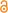 Марценюк Т. О. Чинники подолання «скляної стелі» в бізнесі в Україні / Марценюк Т. О., Адамська К. В. // Наукові записки НаУКМА. Соціологічні науки. — 2017. — Т. 196. — С. 52-65..Стандарт рівності: посібник пресової практики з гендерної перспективи / Ю. Гончар, Т. Кузнєцова, О. Погорелов, С. Штурхецький; за ред. С.В. Штурхецького.— Рівне: О. Зень, 2015.— 200 с.Гендерна абетка для українських медіа: посібник / Софія Котова-Олійник, Богдана Стельмах, Оксана Ярош.— Луцьк: Волинська мистецька агенція «Терен», 2013.— 50 с. 3Берн Ш. Гендернаяпсихология / Пер. с англ. – СПб.: Прайм-Еврознак, 2001.Бовуар Симона де. Второй пол.. Т. 1 и Т.2: Пер. с франц. / Общ. ред. и вступ. ст. С.Г. Айвазовой, коммент. М.В. Аристовой. – М.: Прогресс; СПб.: Алетейя, 1997. – 832 с. Горошко Е.И. Информационно-коммуникативное общество в гендерном измерении: Монография. – Х.: ФЛП Либуркина Л.М., 2009. – 816 с.Ґендерні стереотипи та ставлення громадськості до гендерних проблем в українському суспільстві. – К.: Інститут соціології НАНУ, 2007. – 143 с.  Ґендерний паритет в умовах розвитку сучасного українського суспільства. – Київ, 2003. – С. 50-79. Марценюк Т. Гендерна рівність і недискримінація: посібник для експертів і експертом аналітичних центрів / Т. Марценюк.— К., 2014.— 65 c.Дюркгейм Э.О разделенииобщественного труда. Метод в социологии. – М.: Наука, 191 с.Женщина. Гендер. Культура. – М.,1999.Жеребкина И.А. «Прочти мое желание…» Постмодернизм. Психоанализ. Феминизм. – М.: Идея-Пресс, 2000.Запобігання домашньому насильству і торгівлі жінками. – К.: Україна, 2001. – 256 с.Закон України «Про засади запобігання та протидії дискримінації в Україні» від 06.09.2012 № 5207-VI; Закон України від 08.09.2005 № 2866-IV «Про забезпечення рівних прав та можливостей жінок і чоловіків».Калабихина И. Методология гендерного анализа. Феминизм и гендерныеисследования. Клецина И.С. Гендернаясоциализация. – СПб., 1998.Конвенція про ліквідацію всіх форм дискримінації щодо жінок // Наші людські права: Посібник з жіночих людських прав / Пер. з англ.. – К.: Карпати, 1996.Лавриненко Н.В. Женщина: самореализация в семье и обществе (гендерный аспект). – К.: ВИПОЛ, 1999.Лавриненко Н. Гендерний розподіл домашньої праці // Українське суспільство 1992 – 2008. Соціологічний моніторинг / За ред.. д.е.н. В.Ворони, д.соц.н. М.Шульги. – К.: Інститут соціології НАН України, 2008. – С. 86 – 93.О мужественности: сборник статей. Сост. Ушакин. – М.: НЛО, 2002.Павличко С. Фемінізм. – К., 2002.Марценюк Т. О. Украинские женщины на войне : от Женской Сотни до "Невидимого батальона" : [ доклад в рамках VI Международного Конгресса исследователей Беларуси в Каунасе ...]: [електронний ресурс] / Тамара Марценюк // Гендерный маршрут. — 2016. Силласте Г.Г. Гендерная социология как частная социологическая теория // Социологические исследования. – 200. - № 11. – С. 5-15. Синельников А. Маскулинность. – [Электронный ресурс]. – Интернет-публикация // Женщина плюс. – 2003. - № 1. – Режим доступа: http://www.owl.ru/win/womplus/2003/01_09.htmСтрельник О.О. Гендерное неравенство: теоретико-методологические подходы к интерпретации // Социология: теория, методы, маркетинг. – 2005. - № 4. – С. 147 – 158.Таран Л. Ґендерні проблеми і засоби масової інформації // Ґендер і культура / Упор. В.Агеєва, О.Оксамитна. – К.: Факт, 2001. – С 151-160.Темкина А.А. Динамикасценариев сексуальності в автобиографияхсовременныхроссийскихженщин: опит конструктивистскогоисследования сексуального удовольствия // Гендерныететради. – Вып. 2. – СПб., 1999. – С. 20-53.Уэст К., Циммерман Д. Созданиегендера. Пер. с англ. // Гендерныететради .ПодредКлецина А. – СПб.: ТрудыСПбФ ИС РАН, 1997, Вып. 1. – С.94-124ФриданБ.Загадкаженственности. – М.: Прогресс-Лиера, 1994. – 494 С.Ходоров Н. Психодинамикасемьи: Хрестоматияфеминистскихтекстов. Переводы / Подред..Е.Здравомысловой и А.Темкиной. – СПб.: Дмитрик Буланин, 2000. – С. 140-165.Хорни К. Женская психология. – СПб.: Восточно-Европейский институт психоанализа, 1993. – 224 с.Хрестоматияфеминистскихтекстов. Переводы. Под ред. Здравомысловой, Темкиной. – СПб.: Изд-во ДмитрийБуланин, 2000.Христова Г.О. Основи гендерно-правового аналізу законодавства України. – Харків: Райдер, 2008. – 108 с.Экономика и социальная политика: гендерное измерение. – М.: Academia, 2002. – 288 с.Энгельс Ф. Происхождениесемьи, частнойсобственности и государства. М.: Политиздат, 1970.